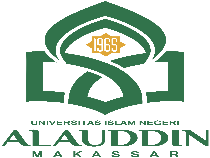 UNIVERSITAS ISLAM NEGERI ALAUDDIN MAKASSARUNIVERSITAS ISLAM NEGERI ALAUDDIN MAKASSARUNIVERSITAS ISLAM NEGERI ALAUDDIN MAKASSARUNIVERSITAS ISLAM NEGERI ALAUDDIN MAKASSARUNIVERSITAS ISLAM NEGERI ALAUDDIN MAKASSARUNIVERSITAS ISLAM NEGERI ALAUDDIN MAKASSARUNIVERSITAS ISLAM NEGERI ALAUDDIN MAKASSARUNIVERSITAS ISLAM NEGERI ALAUDDIN MAKASSARUNIVERSITAS ISLAM NEGERI ALAUDDIN MAKASSARUNIVERSITAS ISLAM NEGERI ALAUDDIN MAKASSARPERIODEPERIODEFAKULTASFAKULTASFAKULTASFAKULTASTARBIYAH DAN KEGURUANTARBIYAH DAN KEGURUANTARBIYAH DAN KEGURUANTARBIYAH DAN KEGURUANTARBIYAH DAN KEGURUANTARBIYAH DAN KEGURUAN 2018-2019 2018-2019PROGRAM STUDI     PROGRAM STUDI     PROGRAM STUDI     PROGRAM STUDI     PENDIDIKAN ISLAM ANAK USIA DINI (PIAUD)PENDIDIKAN ISLAM ANAK USIA DINI (PIAUD)PENDIDIKAN ISLAM ANAK USIA DINI (PIAUD)PENDIDIKAN ISLAM ANAK USIA DINI (PIAUD)PENDIDIKAN ISLAM ANAK USIA DINI (PIAUD)PENDIDIKAN ISLAM ANAK USIA DINI (PIAUD) 2018-2019 2018-2019RENCANA PEMBELAJARAN SEMESTERRENCANA PEMBELAJARAN SEMESTERRENCANA PEMBELAJARAN SEMESTERRENCANA PEMBELAJARAN SEMESTERRENCANA PEMBELAJARAN SEMESTERRENCANA PEMBELAJARAN SEMESTERRENCANA PEMBELAJARAN SEMESTERRENCANA PEMBELAJARAN SEMESTERRENCANA PEMBELAJARAN SEMESTERRENCANA PEMBELAJARAN SEMESTERRENCANA PEMBELAJARAN SEMESTERRENCANA PEMBELAJARAN SEMESTERRENCANA PEMBELAJARAN SEMESTERRENCANA PEMBELAJARAN SEMESTERRENCANA PEMBELAJARAN SEMESTERRENCANA PEMBELAJARAN SEMESTERRENCANA PEMBELAJARAN SEMESTERNAMA MATA KULIAHNAMA MATA KULIAHKODE Rumpun MKRumpun MKRumpun MKRumpun MKRumpun MKRumpun MKBobot (sks)SEMESTERSEMESTERTANGGAL REVISITANGGAL REVISITANGGAL REVISINODOKUMENNODOKUMENOUTBOND FOR KIDSOUTBOND FOR KIDS AUD5257MK ProdiMK ProdiMK ProdiMK ProdiMK ProdiMK Prodi 2 sks04 Maret 2019 04 Maret 2019 04 Maret 2019 PENGESAHANPENGESAHANDOSEN DOSEN DOSEN DOSEN DOSEN DOSEN TANDA TANGANKETUA PROGRAM STUDIKETUA PROGRAM STUDITANDA TANGANTANDA TANGANTANDA TANGANPENGESAHANPENGESAHANAhmad Afiif, S.Ag., M.Si.Ahmad Afiif, S.Ag., M.Si.Ahmad Afiif, S.Ag., M.Si.Ahmad Afiif, S.Ag., M.Si.Ahmad Afiif, S.Ag., M.Si.Ahmad Afiif, S.Ag., M.Si.Dr. M.Yusuf T., S.Ag., M.Ag Dr. M.Yusuf T., S.Ag., M.Ag PENGESAHANPENGESAHANAhmad Afiif, S.Ag., M.Si.Ahmad Afiif, S.Ag., M.Si.Ahmad Afiif, S.Ag., M.Si.Ahmad Afiif, S.Ag., M.Si.Ahmad Afiif, S.Ag., M.Si.Ahmad Afiif, S.Ag., M.Si.Dr. M.Yusuf T., S.Ag., M.Ag Dr. M.Yusuf T., S.Ag., M.Ag CAPAIAN PEMBELAJARAN CAPAIAN PEMBELAJARAN CP-Prodi1. Menunjukkan sikap bertanggungjawab atas pekerjaan di bidang keahliannya secara mandiri (S9)1. Menunjukkan sikap bertanggungjawab atas pekerjaan di bidang keahliannya secara mandiri (S9)1. Menunjukkan sikap bertanggungjawab atas pekerjaan di bidang keahliannya secara mandiri (S9)1. Menunjukkan sikap bertanggungjawab atas pekerjaan di bidang keahliannya secara mandiri (S9)1. Menunjukkan sikap bertanggungjawab atas pekerjaan di bidang keahliannya secara mandiri (S9)1. Menunjukkan sikap bertanggungjawab atas pekerjaan di bidang keahliannya secara mandiri (S9)1. Menunjukkan sikap bertanggungjawab atas pekerjaan di bidang keahliannya secara mandiri (S9)1. Menunjukkan sikap bertanggungjawab atas pekerjaan di bidang keahliannya secara mandiri (S9)1. Menunjukkan sikap bertanggungjawab atas pekerjaan di bidang keahliannya secara mandiri (S9)1. Menunjukkan sikap bertanggungjawab atas pekerjaan di bidang keahliannya secara mandiri (S9)1. Menunjukkan sikap bertanggungjawab atas pekerjaan di bidang keahliannya secara mandiri (S9)1. Menunjukkan sikap bertanggungjawab atas pekerjaan di bidang keahliannya secara mandiri (S9)1. Menunjukkan sikap bertanggungjawab atas pekerjaan di bidang keahliannya secara mandiri (S9)1. Menunjukkan sikap bertanggungjawab atas pekerjaan di bidang keahliannya secara mandiri (S9)CAPAIAN PEMBELAJARAN CAPAIAN PEMBELAJARAN CP-Prodi2. Menguasai konsep dasar outbond pada anak usia dini2. Menguasai konsep dasar outbond pada anak usia dini2. Menguasai konsep dasar outbond pada anak usia dini2. Menguasai konsep dasar outbond pada anak usia dini2. Menguasai konsep dasar outbond pada anak usia dini2. Menguasai konsep dasar outbond pada anak usia dini2. Menguasai konsep dasar outbond pada anak usia dini2. Menguasai konsep dasar outbond pada anak usia dini2. Menguasai konsep dasar outbond pada anak usia dini2. Menguasai konsep dasar outbond pada anak usia dini2. Menguasai konsep dasar outbond pada anak usia dini2. Menguasai konsep dasar outbond pada anak usia dini2. Menguasai konsep dasar outbond pada anak usia dini2. Menguasai konsep dasar outbond pada anak usia diniCAPAIAN PEMBELAJARAN CAPAIAN PEMBELAJARAN CP-Prodi3. Mampu menunjukkan kinerja mandiri, bermutu dan terukur (KU2)3. Mampu menunjukkan kinerja mandiri, bermutu dan terukur (KU2)3. Mampu menunjukkan kinerja mandiri, bermutu dan terukur (KU2)3. Mampu menunjukkan kinerja mandiri, bermutu dan terukur (KU2)3. Mampu menunjukkan kinerja mandiri, bermutu dan terukur (KU2)3. Mampu menunjukkan kinerja mandiri, bermutu dan terukur (KU2)3. Mampu menunjukkan kinerja mandiri, bermutu dan terukur (KU2)3. Mampu menunjukkan kinerja mandiri, bermutu dan terukur (KU2)3. Mampu menunjukkan kinerja mandiri, bermutu dan terukur (KU2)3. Mampu menunjukkan kinerja mandiri, bermutu dan terukur (KU2)3. Mampu menunjukkan kinerja mandiri, bermutu dan terukur (KU2)3. Mampu menunjukkan kinerja mandiri, bermutu dan terukur (KU2)3. Mampu menunjukkan kinerja mandiri, bermutu dan terukur (KU2)3. Mampu menunjukkan kinerja mandiri, bermutu dan terukur (KU2)CAPAIAN PEMBELAJARAN CAPAIAN PEMBELAJARAN CP-Prodi4. Mampu mengembangkan program outbond untuk pembelajaran anak usia dini4. Mampu mengembangkan program outbond untuk pembelajaran anak usia dini4. Mampu mengembangkan program outbond untuk pembelajaran anak usia dini4. Mampu mengembangkan program outbond untuk pembelajaran anak usia dini4. Mampu mengembangkan program outbond untuk pembelajaran anak usia dini4. Mampu mengembangkan program outbond untuk pembelajaran anak usia dini4. Mampu mengembangkan program outbond untuk pembelajaran anak usia dini4. Mampu mengembangkan program outbond untuk pembelajaran anak usia dini4. Mampu mengembangkan program outbond untuk pembelajaran anak usia dini4. Mampu mengembangkan program outbond untuk pembelajaran anak usia dini4. Mampu mengembangkan program outbond untuk pembelajaran anak usia dini4. Mampu mengembangkan program outbond untuk pembelajaran anak usia dini4. Mampu mengembangkan program outbond untuk pembelajaran anak usia dini4. Mampu mengembangkan program outbond untuk pembelajaran anak usia diniCAPAIAN PEMBELAJARAN CAPAIAN PEMBELAJARAN CP-MK1. Mampu menyelesaikan tugas matakuliah secara mandiri dan tepat waktu1. Mampu menyelesaikan tugas matakuliah secara mandiri dan tepat waktu1. Mampu menyelesaikan tugas matakuliah secara mandiri dan tepat waktu1. Mampu menyelesaikan tugas matakuliah secara mandiri dan tepat waktu1. Mampu menyelesaikan tugas matakuliah secara mandiri dan tepat waktu1. Mampu menyelesaikan tugas matakuliah secara mandiri dan tepat waktu1. Mampu menyelesaikan tugas matakuliah secara mandiri dan tepat waktu1. Mampu menyelesaikan tugas matakuliah secara mandiri dan tepat waktu1. Mampu menyelesaikan tugas matakuliah secara mandiri dan tepat waktu1. Mampu menyelesaikan tugas matakuliah secara mandiri dan tepat waktu1. Mampu menyelesaikan tugas matakuliah secara mandiri dan tepat waktu1. Mampu menyelesaikan tugas matakuliah secara mandiri dan tepat waktu1. Mampu menyelesaikan tugas matakuliah secara mandiri dan tepat waktu1. Mampu menyelesaikan tugas matakuliah secara mandiri dan tepat waktuCAPAIAN PEMBELAJARAN CAPAIAN PEMBELAJARAN CP-MK2. Mampu memahami dan menganalisis konsep dasar outbond  pada anak usia dini2. Mampu memahami dan menganalisis konsep dasar outbond  pada anak usia dini2. Mampu memahami dan menganalisis konsep dasar outbond  pada anak usia dini2. Mampu memahami dan menganalisis konsep dasar outbond  pada anak usia dini2. Mampu memahami dan menganalisis konsep dasar outbond  pada anak usia dini2. Mampu memahami dan menganalisis konsep dasar outbond  pada anak usia dini2. Mampu memahami dan menganalisis konsep dasar outbond  pada anak usia dini2. Mampu memahami dan menganalisis konsep dasar outbond  pada anak usia dini2. Mampu memahami dan menganalisis konsep dasar outbond  pada anak usia dini2. Mampu memahami dan menganalisis konsep dasar outbond  pada anak usia dini2. Mampu memahami dan menganalisis konsep dasar outbond  pada anak usia dini2. Mampu memahami dan menganalisis konsep dasar outbond  pada anak usia dini2. Mampu memahami dan menganalisis konsep dasar outbond  pada anak usia dini2. Mampu memahami dan menganalisis konsep dasar outbond  pada anak usia diniCAPAIAN PEMBELAJARAN CAPAIAN PEMBELAJARAN CP-MK3. Memahami dan menganalisis manfaat dan prinsip outbond bagi anak usia dini3. Memahami dan menganalisis manfaat dan prinsip outbond bagi anak usia dini3. Memahami dan menganalisis manfaat dan prinsip outbond bagi anak usia dini3. Memahami dan menganalisis manfaat dan prinsip outbond bagi anak usia dini3. Memahami dan menganalisis manfaat dan prinsip outbond bagi anak usia dini3. Memahami dan menganalisis manfaat dan prinsip outbond bagi anak usia dini3. Memahami dan menganalisis manfaat dan prinsip outbond bagi anak usia dini3. Memahami dan menganalisis manfaat dan prinsip outbond bagi anak usia dini3. Memahami dan menganalisis manfaat dan prinsip outbond bagi anak usia dini3. Memahami dan menganalisis manfaat dan prinsip outbond bagi anak usia dini3. Memahami dan menganalisis manfaat dan prinsip outbond bagi anak usia dini3. Memahami dan menganalisis manfaat dan prinsip outbond bagi anak usia dini3. Memahami dan menganalisis manfaat dan prinsip outbond bagi anak usia dini3. Memahami dan menganalisis manfaat dan prinsip outbond bagi anak usia diniCAPAIAN PEMBELAJARAN CAPAIAN PEMBELAJARAN CP-MK4. Menemukan dan mengalisis komponen outbond bagi anak usia dini 4. Menemukan dan mengalisis komponen outbond bagi anak usia dini 4. Menemukan dan mengalisis komponen outbond bagi anak usia dini 4. Menemukan dan mengalisis komponen outbond bagi anak usia dini 4. Menemukan dan mengalisis komponen outbond bagi anak usia dini 4. Menemukan dan mengalisis komponen outbond bagi anak usia dini 4. Menemukan dan mengalisis komponen outbond bagi anak usia dini 4. Menemukan dan mengalisis komponen outbond bagi anak usia dini 4. Menemukan dan mengalisis komponen outbond bagi anak usia dini 4. Menemukan dan mengalisis komponen outbond bagi anak usia dini 4. Menemukan dan mengalisis komponen outbond bagi anak usia dini 4. Menemukan dan mengalisis komponen outbond bagi anak usia dini 4. Menemukan dan mengalisis komponen outbond bagi anak usia dini 4. Menemukan dan mengalisis komponen outbond bagi anak usia dini CAPAIAN PEMBELAJARAN CAPAIAN PEMBELAJARAN CP-MK5. Menerapakan outbond sebagai metode pembelajaran pada anak usia dini.5. Menerapakan outbond sebagai metode pembelajaran pada anak usia dini.5. Menerapakan outbond sebagai metode pembelajaran pada anak usia dini.5. Menerapakan outbond sebagai metode pembelajaran pada anak usia dini.5. Menerapakan outbond sebagai metode pembelajaran pada anak usia dini.5. Menerapakan outbond sebagai metode pembelajaran pada anak usia dini.5. Menerapakan outbond sebagai metode pembelajaran pada anak usia dini.5. Menerapakan outbond sebagai metode pembelajaran pada anak usia dini.5. Menerapakan outbond sebagai metode pembelajaran pada anak usia dini.5. Menerapakan outbond sebagai metode pembelajaran pada anak usia dini.5. Menerapakan outbond sebagai metode pembelajaran pada anak usia dini.5. Menerapakan outbond sebagai metode pembelajaran pada anak usia dini.5. Menerapakan outbond sebagai metode pembelajaran pada anak usia dini.5. Menerapakan outbond sebagai metode pembelajaran pada anak usia dini.CAPAIAN PEMBELAJARAN CAPAIAN PEMBELAJARAN CP-MK6. Menganalisis keterkaitan jenis jenis outbond dengan perkembangan anak usia dini6. Menganalisis keterkaitan jenis jenis outbond dengan perkembangan anak usia dini6. Menganalisis keterkaitan jenis jenis outbond dengan perkembangan anak usia dini6. Menganalisis keterkaitan jenis jenis outbond dengan perkembangan anak usia dini6. Menganalisis keterkaitan jenis jenis outbond dengan perkembangan anak usia dini6. Menganalisis keterkaitan jenis jenis outbond dengan perkembangan anak usia dini6. Menganalisis keterkaitan jenis jenis outbond dengan perkembangan anak usia dini6. Menganalisis keterkaitan jenis jenis outbond dengan perkembangan anak usia dini6. Menganalisis keterkaitan jenis jenis outbond dengan perkembangan anak usia dini6. Menganalisis keterkaitan jenis jenis outbond dengan perkembangan anak usia dini6. Menganalisis keterkaitan jenis jenis outbond dengan perkembangan anak usia dini6. Menganalisis keterkaitan jenis jenis outbond dengan perkembangan anak usia dini6. Menganalisis keterkaitan jenis jenis outbond dengan perkembangan anak usia dini6. Menganalisis keterkaitan jenis jenis outbond dengan perkembangan anak usia diniCAPAIAN PEMBELAJARAN CAPAIAN PEMBELAJARAN CP-MK7. Memahami manajemen outbond bagi anak usia dini.7. Memahami manajemen outbond bagi anak usia dini.7. Memahami manajemen outbond bagi anak usia dini.7. Memahami manajemen outbond bagi anak usia dini.7. Memahami manajemen outbond bagi anak usia dini.7. Memahami manajemen outbond bagi anak usia dini.7. Memahami manajemen outbond bagi anak usia dini.7. Memahami manajemen outbond bagi anak usia dini.7. Memahami manajemen outbond bagi anak usia dini.7. Memahami manajemen outbond bagi anak usia dini.7. Memahami manajemen outbond bagi anak usia dini.7. Memahami manajemen outbond bagi anak usia dini.7. Memahami manajemen outbond bagi anak usia dini.7. Memahami manajemen outbond bagi anak usia dini.CAPAIAN PEMBELAJARAN CAPAIAN PEMBELAJARAN CP-MK8. Membuat program outbond bagi anak usia dini8. Membuat program outbond bagi anak usia dini8. Membuat program outbond bagi anak usia dini8. Membuat program outbond bagi anak usia dini8. Membuat program outbond bagi anak usia dini8. Membuat program outbond bagi anak usia dini8. Membuat program outbond bagi anak usia dini8. Membuat program outbond bagi anak usia dini8. Membuat program outbond bagi anak usia dini8. Membuat program outbond bagi anak usia dini8. Membuat program outbond bagi anak usia dini8. Membuat program outbond bagi anak usia dini8. Membuat program outbond bagi anak usia dini8. Membuat program outbond bagi anak usia diniDESKRIPSI MATA KULIAH DESKRIPSI MATA KULIAH Mata kuliah ini merupakan mata kuliah pilihan jurusan PIAUD. Mata kuliah ini akan memberikan pengetahuan dan keterampilan bagi calon guru PIAUD tentang manfaat outbound bagi anak usia dini, outbound sebagai metode pembelajaran anak usia dini, jenis dan komponen outbound serta cara mengelola sebuah outbound bagi anak usia dini. Mata kuliah ini akan dirangkaikan dengan praktek outbound anak usia dini.Mata kuliah ini merupakan mata kuliah pilihan jurusan PIAUD. Mata kuliah ini akan memberikan pengetahuan dan keterampilan bagi calon guru PIAUD tentang manfaat outbound bagi anak usia dini, outbound sebagai metode pembelajaran anak usia dini, jenis dan komponen outbound serta cara mengelola sebuah outbound bagi anak usia dini. Mata kuliah ini akan dirangkaikan dengan praktek outbound anak usia dini.Mata kuliah ini merupakan mata kuliah pilihan jurusan PIAUD. Mata kuliah ini akan memberikan pengetahuan dan keterampilan bagi calon guru PIAUD tentang manfaat outbound bagi anak usia dini, outbound sebagai metode pembelajaran anak usia dini, jenis dan komponen outbound serta cara mengelola sebuah outbound bagi anak usia dini. Mata kuliah ini akan dirangkaikan dengan praktek outbound anak usia dini.Mata kuliah ini merupakan mata kuliah pilihan jurusan PIAUD. Mata kuliah ini akan memberikan pengetahuan dan keterampilan bagi calon guru PIAUD tentang manfaat outbound bagi anak usia dini, outbound sebagai metode pembelajaran anak usia dini, jenis dan komponen outbound serta cara mengelola sebuah outbound bagi anak usia dini. Mata kuliah ini akan dirangkaikan dengan praktek outbound anak usia dini.Mata kuliah ini merupakan mata kuliah pilihan jurusan PIAUD. Mata kuliah ini akan memberikan pengetahuan dan keterampilan bagi calon guru PIAUD tentang manfaat outbound bagi anak usia dini, outbound sebagai metode pembelajaran anak usia dini, jenis dan komponen outbound serta cara mengelola sebuah outbound bagi anak usia dini. Mata kuliah ini akan dirangkaikan dengan praktek outbound anak usia dini.Mata kuliah ini merupakan mata kuliah pilihan jurusan PIAUD. Mata kuliah ini akan memberikan pengetahuan dan keterampilan bagi calon guru PIAUD tentang manfaat outbound bagi anak usia dini, outbound sebagai metode pembelajaran anak usia dini, jenis dan komponen outbound serta cara mengelola sebuah outbound bagi anak usia dini. Mata kuliah ini akan dirangkaikan dengan praktek outbound anak usia dini.Mata kuliah ini merupakan mata kuliah pilihan jurusan PIAUD. Mata kuliah ini akan memberikan pengetahuan dan keterampilan bagi calon guru PIAUD tentang manfaat outbound bagi anak usia dini, outbound sebagai metode pembelajaran anak usia dini, jenis dan komponen outbound serta cara mengelola sebuah outbound bagi anak usia dini. Mata kuliah ini akan dirangkaikan dengan praktek outbound anak usia dini.Mata kuliah ini merupakan mata kuliah pilihan jurusan PIAUD. Mata kuliah ini akan memberikan pengetahuan dan keterampilan bagi calon guru PIAUD tentang manfaat outbound bagi anak usia dini, outbound sebagai metode pembelajaran anak usia dini, jenis dan komponen outbound serta cara mengelola sebuah outbound bagi anak usia dini. Mata kuliah ini akan dirangkaikan dengan praktek outbound anak usia dini.Mata kuliah ini merupakan mata kuliah pilihan jurusan PIAUD. Mata kuliah ini akan memberikan pengetahuan dan keterampilan bagi calon guru PIAUD tentang manfaat outbound bagi anak usia dini, outbound sebagai metode pembelajaran anak usia dini, jenis dan komponen outbound serta cara mengelola sebuah outbound bagi anak usia dini. Mata kuliah ini akan dirangkaikan dengan praktek outbound anak usia dini.Mata kuliah ini merupakan mata kuliah pilihan jurusan PIAUD. Mata kuliah ini akan memberikan pengetahuan dan keterampilan bagi calon guru PIAUD tentang manfaat outbound bagi anak usia dini, outbound sebagai metode pembelajaran anak usia dini, jenis dan komponen outbound serta cara mengelola sebuah outbound bagi anak usia dini. Mata kuliah ini akan dirangkaikan dengan praktek outbound anak usia dini.Mata kuliah ini merupakan mata kuliah pilihan jurusan PIAUD. Mata kuliah ini akan memberikan pengetahuan dan keterampilan bagi calon guru PIAUD tentang manfaat outbound bagi anak usia dini, outbound sebagai metode pembelajaran anak usia dini, jenis dan komponen outbound serta cara mengelola sebuah outbound bagi anak usia dini. Mata kuliah ini akan dirangkaikan dengan praktek outbound anak usia dini.Mata kuliah ini merupakan mata kuliah pilihan jurusan PIAUD. Mata kuliah ini akan memberikan pengetahuan dan keterampilan bagi calon guru PIAUD tentang manfaat outbound bagi anak usia dini, outbound sebagai metode pembelajaran anak usia dini, jenis dan komponen outbound serta cara mengelola sebuah outbound bagi anak usia dini. Mata kuliah ini akan dirangkaikan dengan praktek outbound anak usia dini.Mata kuliah ini merupakan mata kuliah pilihan jurusan PIAUD. Mata kuliah ini akan memberikan pengetahuan dan keterampilan bagi calon guru PIAUD tentang manfaat outbound bagi anak usia dini, outbound sebagai metode pembelajaran anak usia dini, jenis dan komponen outbound serta cara mengelola sebuah outbound bagi anak usia dini. Mata kuliah ini akan dirangkaikan dengan praktek outbound anak usia dini.Mata kuliah ini merupakan mata kuliah pilihan jurusan PIAUD. Mata kuliah ini akan memberikan pengetahuan dan keterampilan bagi calon guru PIAUD tentang manfaat outbound bagi anak usia dini, outbound sebagai metode pembelajaran anak usia dini, jenis dan komponen outbound serta cara mengelola sebuah outbound bagi anak usia dini. Mata kuliah ini akan dirangkaikan dengan praktek outbound anak usia dini.Mata kuliah ini merupakan mata kuliah pilihan jurusan PIAUD. Mata kuliah ini akan memberikan pengetahuan dan keterampilan bagi calon guru PIAUD tentang manfaat outbound bagi anak usia dini, outbound sebagai metode pembelajaran anak usia dini, jenis dan komponen outbound serta cara mengelola sebuah outbound bagi anak usia dini. Mata kuliah ini akan dirangkaikan dengan praktek outbound anak usia dini.DESKRIPSI MATA KULIAH DESKRIPSI MATA KULIAH Mata kuliah ini merupakan mata kuliah pilihan jurusan PIAUD. Mata kuliah ini akan memberikan pengetahuan dan keterampilan bagi calon guru PIAUD tentang manfaat outbound bagi anak usia dini, outbound sebagai metode pembelajaran anak usia dini, jenis dan komponen outbound serta cara mengelola sebuah outbound bagi anak usia dini. Mata kuliah ini akan dirangkaikan dengan praktek outbound anak usia dini.Mata kuliah ini merupakan mata kuliah pilihan jurusan PIAUD. Mata kuliah ini akan memberikan pengetahuan dan keterampilan bagi calon guru PIAUD tentang manfaat outbound bagi anak usia dini, outbound sebagai metode pembelajaran anak usia dini, jenis dan komponen outbound serta cara mengelola sebuah outbound bagi anak usia dini. Mata kuliah ini akan dirangkaikan dengan praktek outbound anak usia dini.Mata kuliah ini merupakan mata kuliah pilihan jurusan PIAUD. Mata kuliah ini akan memberikan pengetahuan dan keterampilan bagi calon guru PIAUD tentang manfaat outbound bagi anak usia dini, outbound sebagai metode pembelajaran anak usia dini, jenis dan komponen outbound serta cara mengelola sebuah outbound bagi anak usia dini. Mata kuliah ini akan dirangkaikan dengan praktek outbound anak usia dini.Mata kuliah ini merupakan mata kuliah pilihan jurusan PIAUD. Mata kuliah ini akan memberikan pengetahuan dan keterampilan bagi calon guru PIAUD tentang manfaat outbound bagi anak usia dini, outbound sebagai metode pembelajaran anak usia dini, jenis dan komponen outbound serta cara mengelola sebuah outbound bagi anak usia dini. Mata kuliah ini akan dirangkaikan dengan praktek outbound anak usia dini.Mata kuliah ini merupakan mata kuliah pilihan jurusan PIAUD. Mata kuliah ini akan memberikan pengetahuan dan keterampilan bagi calon guru PIAUD tentang manfaat outbound bagi anak usia dini, outbound sebagai metode pembelajaran anak usia dini, jenis dan komponen outbound serta cara mengelola sebuah outbound bagi anak usia dini. Mata kuliah ini akan dirangkaikan dengan praktek outbound anak usia dini.Mata kuliah ini merupakan mata kuliah pilihan jurusan PIAUD. Mata kuliah ini akan memberikan pengetahuan dan keterampilan bagi calon guru PIAUD tentang manfaat outbound bagi anak usia dini, outbound sebagai metode pembelajaran anak usia dini, jenis dan komponen outbound serta cara mengelola sebuah outbound bagi anak usia dini. Mata kuliah ini akan dirangkaikan dengan praktek outbound anak usia dini.Mata kuliah ini merupakan mata kuliah pilihan jurusan PIAUD. Mata kuliah ini akan memberikan pengetahuan dan keterampilan bagi calon guru PIAUD tentang manfaat outbound bagi anak usia dini, outbound sebagai metode pembelajaran anak usia dini, jenis dan komponen outbound serta cara mengelola sebuah outbound bagi anak usia dini. Mata kuliah ini akan dirangkaikan dengan praktek outbound anak usia dini.Mata kuliah ini merupakan mata kuliah pilihan jurusan PIAUD. Mata kuliah ini akan memberikan pengetahuan dan keterampilan bagi calon guru PIAUD tentang manfaat outbound bagi anak usia dini, outbound sebagai metode pembelajaran anak usia dini, jenis dan komponen outbound serta cara mengelola sebuah outbound bagi anak usia dini. Mata kuliah ini akan dirangkaikan dengan praktek outbound anak usia dini.Mata kuliah ini merupakan mata kuliah pilihan jurusan PIAUD. Mata kuliah ini akan memberikan pengetahuan dan keterampilan bagi calon guru PIAUD tentang manfaat outbound bagi anak usia dini, outbound sebagai metode pembelajaran anak usia dini, jenis dan komponen outbound serta cara mengelola sebuah outbound bagi anak usia dini. Mata kuliah ini akan dirangkaikan dengan praktek outbound anak usia dini.Mata kuliah ini merupakan mata kuliah pilihan jurusan PIAUD. Mata kuliah ini akan memberikan pengetahuan dan keterampilan bagi calon guru PIAUD tentang manfaat outbound bagi anak usia dini, outbound sebagai metode pembelajaran anak usia dini, jenis dan komponen outbound serta cara mengelola sebuah outbound bagi anak usia dini. Mata kuliah ini akan dirangkaikan dengan praktek outbound anak usia dini.Mata kuliah ini merupakan mata kuliah pilihan jurusan PIAUD. Mata kuliah ini akan memberikan pengetahuan dan keterampilan bagi calon guru PIAUD tentang manfaat outbound bagi anak usia dini, outbound sebagai metode pembelajaran anak usia dini, jenis dan komponen outbound serta cara mengelola sebuah outbound bagi anak usia dini. Mata kuliah ini akan dirangkaikan dengan praktek outbound anak usia dini.Mata kuliah ini merupakan mata kuliah pilihan jurusan PIAUD. Mata kuliah ini akan memberikan pengetahuan dan keterampilan bagi calon guru PIAUD tentang manfaat outbound bagi anak usia dini, outbound sebagai metode pembelajaran anak usia dini, jenis dan komponen outbound serta cara mengelola sebuah outbound bagi anak usia dini. Mata kuliah ini akan dirangkaikan dengan praktek outbound anak usia dini.Mata kuliah ini merupakan mata kuliah pilihan jurusan PIAUD. Mata kuliah ini akan memberikan pengetahuan dan keterampilan bagi calon guru PIAUD tentang manfaat outbound bagi anak usia dini, outbound sebagai metode pembelajaran anak usia dini, jenis dan komponen outbound serta cara mengelola sebuah outbound bagi anak usia dini. Mata kuliah ini akan dirangkaikan dengan praktek outbound anak usia dini.Mata kuliah ini merupakan mata kuliah pilihan jurusan PIAUD. Mata kuliah ini akan memberikan pengetahuan dan keterampilan bagi calon guru PIAUD tentang manfaat outbound bagi anak usia dini, outbound sebagai metode pembelajaran anak usia dini, jenis dan komponen outbound serta cara mengelola sebuah outbound bagi anak usia dini. Mata kuliah ini akan dirangkaikan dengan praktek outbound anak usia dini.Mata kuliah ini merupakan mata kuliah pilihan jurusan PIAUD. Mata kuliah ini akan memberikan pengetahuan dan keterampilan bagi calon guru PIAUD tentang manfaat outbound bagi anak usia dini, outbound sebagai metode pembelajaran anak usia dini, jenis dan komponen outbound serta cara mengelola sebuah outbound bagi anak usia dini. Mata kuliah ini akan dirangkaikan dengan praktek outbound anak usia dini.DESKRIPSI MATA KULIAH DESKRIPSI MATA KULIAH Mata kuliah ini merupakan mata kuliah pilihan jurusan PIAUD. Mata kuliah ini akan memberikan pengetahuan dan keterampilan bagi calon guru PIAUD tentang manfaat outbound bagi anak usia dini, outbound sebagai metode pembelajaran anak usia dini, jenis dan komponen outbound serta cara mengelola sebuah outbound bagi anak usia dini. Mata kuliah ini akan dirangkaikan dengan praktek outbound anak usia dini.Mata kuliah ini merupakan mata kuliah pilihan jurusan PIAUD. Mata kuliah ini akan memberikan pengetahuan dan keterampilan bagi calon guru PIAUD tentang manfaat outbound bagi anak usia dini, outbound sebagai metode pembelajaran anak usia dini, jenis dan komponen outbound serta cara mengelola sebuah outbound bagi anak usia dini. Mata kuliah ini akan dirangkaikan dengan praktek outbound anak usia dini.Mata kuliah ini merupakan mata kuliah pilihan jurusan PIAUD. Mata kuliah ini akan memberikan pengetahuan dan keterampilan bagi calon guru PIAUD tentang manfaat outbound bagi anak usia dini, outbound sebagai metode pembelajaran anak usia dini, jenis dan komponen outbound serta cara mengelola sebuah outbound bagi anak usia dini. Mata kuliah ini akan dirangkaikan dengan praktek outbound anak usia dini.Mata kuliah ini merupakan mata kuliah pilihan jurusan PIAUD. Mata kuliah ini akan memberikan pengetahuan dan keterampilan bagi calon guru PIAUD tentang manfaat outbound bagi anak usia dini, outbound sebagai metode pembelajaran anak usia dini, jenis dan komponen outbound serta cara mengelola sebuah outbound bagi anak usia dini. Mata kuliah ini akan dirangkaikan dengan praktek outbound anak usia dini.Mata kuliah ini merupakan mata kuliah pilihan jurusan PIAUD. Mata kuliah ini akan memberikan pengetahuan dan keterampilan bagi calon guru PIAUD tentang manfaat outbound bagi anak usia dini, outbound sebagai metode pembelajaran anak usia dini, jenis dan komponen outbound serta cara mengelola sebuah outbound bagi anak usia dini. Mata kuliah ini akan dirangkaikan dengan praktek outbound anak usia dini.Mata kuliah ini merupakan mata kuliah pilihan jurusan PIAUD. Mata kuliah ini akan memberikan pengetahuan dan keterampilan bagi calon guru PIAUD tentang manfaat outbound bagi anak usia dini, outbound sebagai metode pembelajaran anak usia dini, jenis dan komponen outbound serta cara mengelola sebuah outbound bagi anak usia dini. Mata kuliah ini akan dirangkaikan dengan praktek outbound anak usia dini.Mata kuliah ini merupakan mata kuliah pilihan jurusan PIAUD. Mata kuliah ini akan memberikan pengetahuan dan keterampilan bagi calon guru PIAUD tentang manfaat outbound bagi anak usia dini, outbound sebagai metode pembelajaran anak usia dini, jenis dan komponen outbound serta cara mengelola sebuah outbound bagi anak usia dini. Mata kuliah ini akan dirangkaikan dengan praktek outbound anak usia dini.Mata kuliah ini merupakan mata kuliah pilihan jurusan PIAUD. Mata kuliah ini akan memberikan pengetahuan dan keterampilan bagi calon guru PIAUD tentang manfaat outbound bagi anak usia dini, outbound sebagai metode pembelajaran anak usia dini, jenis dan komponen outbound serta cara mengelola sebuah outbound bagi anak usia dini. Mata kuliah ini akan dirangkaikan dengan praktek outbound anak usia dini.Mata kuliah ini merupakan mata kuliah pilihan jurusan PIAUD. Mata kuliah ini akan memberikan pengetahuan dan keterampilan bagi calon guru PIAUD tentang manfaat outbound bagi anak usia dini, outbound sebagai metode pembelajaran anak usia dini, jenis dan komponen outbound serta cara mengelola sebuah outbound bagi anak usia dini. Mata kuliah ini akan dirangkaikan dengan praktek outbound anak usia dini.Mata kuliah ini merupakan mata kuliah pilihan jurusan PIAUD. Mata kuliah ini akan memberikan pengetahuan dan keterampilan bagi calon guru PIAUD tentang manfaat outbound bagi anak usia dini, outbound sebagai metode pembelajaran anak usia dini, jenis dan komponen outbound serta cara mengelola sebuah outbound bagi anak usia dini. Mata kuliah ini akan dirangkaikan dengan praktek outbound anak usia dini.Mata kuliah ini merupakan mata kuliah pilihan jurusan PIAUD. Mata kuliah ini akan memberikan pengetahuan dan keterampilan bagi calon guru PIAUD tentang manfaat outbound bagi anak usia dini, outbound sebagai metode pembelajaran anak usia dini, jenis dan komponen outbound serta cara mengelola sebuah outbound bagi anak usia dini. Mata kuliah ini akan dirangkaikan dengan praktek outbound anak usia dini.Mata kuliah ini merupakan mata kuliah pilihan jurusan PIAUD. Mata kuliah ini akan memberikan pengetahuan dan keterampilan bagi calon guru PIAUD tentang manfaat outbound bagi anak usia dini, outbound sebagai metode pembelajaran anak usia dini, jenis dan komponen outbound serta cara mengelola sebuah outbound bagi anak usia dini. Mata kuliah ini akan dirangkaikan dengan praktek outbound anak usia dini.Mata kuliah ini merupakan mata kuliah pilihan jurusan PIAUD. Mata kuliah ini akan memberikan pengetahuan dan keterampilan bagi calon guru PIAUD tentang manfaat outbound bagi anak usia dini, outbound sebagai metode pembelajaran anak usia dini, jenis dan komponen outbound serta cara mengelola sebuah outbound bagi anak usia dini. Mata kuliah ini akan dirangkaikan dengan praktek outbound anak usia dini.Mata kuliah ini merupakan mata kuliah pilihan jurusan PIAUD. Mata kuliah ini akan memberikan pengetahuan dan keterampilan bagi calon guru PIAUD tentang manfaat outbound bagi anak usia dini, outbound sebagai metode pembelajaran anak usia dini, jenis dan komponen outbound serta cara mengelola sebuah outbound bagi anak usia dini. Mata kuliah ini akan dirangkaikan dengan praktek outbound anak usia dini.Mata kuliah ini merupakan mata kuliah pilihan jurusan PIAUD. Mata kuliah ini akan memberikan pengetahuan dan keterampilan bagi calon guru PIAUD tentang manfaat outbound bagi anak usia dini, outbound sebagai metode pembelajaran anak usia dini, jenis dan komponen outbound serta cara mengelola sebuah outbound bagi anak usia dini. Mata kuliah ini akan dirangkaikan dengan praktek outbound anak usia dini.TGLPertemuan KeMateri Pembelajaran Materi Pembelajaran No. KompetensiNo. KompetensiPEMBELAJARANPEMBELAJARANPEMBELAJARANPEMBELAJARANPEMBELAJARANPENILAIANPENILAIANPENILAIANPENILAIANPENILAIANTGLPertemuan KeMateri Pembelajaran Materi Pembelajaran No. KompetensiNo. KompetensiStrategi PembelajaranSTilESUnit Tugas Mahasiswa Unit Tugas Mahasiswa Unit Tugas Mahasiswa Unit Tugas Mahasiswa Indikator PenilaianIndikator PenilaianBobot Penilaian (%)Durasi (Menit)Durasi (Menit)Kode ReferensiKode ReferensiKode Referensi1RPS matakuliah dan panduan penugasanRPS matakuliah dan panduan penugasanDiskusi TerbimbingMenelaah silabus dan memberi masukan dalam rangka perbaikan desain pembelajaranMenelaah silabus dan memberi masukan dalam rangka perbaikan desain pembelajaranMenelaah silabus dan memberi masukan dalam rangka perbaikan desain pembelajaranMenelaah silabus dan memberi masukan dalam rangka perbaikan desain pembelajaranMemetakan arah pelaksanaan perkuliahan untuk membuat kesepakatan tentang model pembelajaran serta penilaian proses dan hasil belajarMemetakan arah pelaksanaan perkuliahan untuk membuat kesepakatan tentang model pembelajaran serta penilaian proses dan hasil belajar 22 x 50 Menit2 x 50 MenitRPSRPSRPS2Pengertian, ruang lingkup dan tujuan Outbond for KidsPengertian, ruang lingkup dan tujuan Outbond for Kids22Menjelaskan, Membaca terbimbing dan diskusi kelompokMembaca dan menjelaskan materi tentang pengertian, ruang lingkup dan tujuan Outbond for Kids,  kemudian membuat review terkait hasil bacaan melalui diskusi dan kerja kelompokMembaca dan menjelaskan materi tentang pengertian, ruang lingkup dan tujuan Outbond for Kids,  kemudian membuat review terkait hasil bacaan melalui diskusi dan kerja kelompokMembaca dan menjelaskan materi tentang pengertian, ruang lingkup dan tujuan Outbond for Kids,  kemudian membuat review terkait hasil bacaan melalui diskusi dan kerja kelompokMembaca dan menjelaskan materi tentang pengertian, ruang lingkup dan tujuan Outbond for Kids,  kemudian membuat review terkait hasil bacaan melalui diskusi dan kerja kelompokKemampuan menemukan ide pokok dari bacaan terkait pengertian, ruang lingkup dan tujuan Outbond for KidsKemampuan menemukan ide pokok dari bacaan terkait pengertian, ruang lingkup dan tujuan Outbond for Kids22 x 50 Menit2 x 50 Menit1113Manfaat outbound bagi anak usia diniManfaat outbound bagi anak usia dini33Menjelaska, Membaca terbimbing dan diskusi kelompokMenguraikan dan menjelaskan Manfaat outbound bagi perkembangan motorik, sosial emosi, kognitif, bahasa, moral agama dan seni  pada anak usia diniMenguraikan dan menjelaskan Manfaat outbound bagi perkembangan motorik, sosial emosi, kognitif, bahasa, moral agama dan seni  pada anak usia diniMenguraikan dan menjelaskan Manfaat outbound bagi perkembangan motorik, sosial emosi, kognitif, bahasa, moral agama dan seni  pada anak usia diniMenguraikan dan menjelaskan Manfaat outbound bagi perkembangan motorik, sosial emosi, kognitif, bahasa, moral agama dan seni  pada anak usia diniKetepatan dan kejelasan dalam pemaparan hasil diskusi Ketepatan dan kejelasan dalam pemaparan hasil diskusi 22 x 50 Menit2 x 50 Menit1 dan 21 dan 21 dan 24Sasaran outbound bagi anak usia diniSasaran outbound bagi anak usia dini22Membaca mandiri dan penyusunan resumeMembuat/menyusun resume tentang Sasaran outbound bagi anak usia diniMembuat/menyusun resume tentang Sasaran outbound bagi anak usia diniMembuat/menyusun resume tentang Sasaran outbound bagi anak usia diniMembuat/menyusun resume tentang Sasaran outbound bagi anak usia diniKetepatan dan kejelasan Sasaran outbound bagi anak usia diniKetepatan dan kejelasan Sasaran outbound bagi anak usia dini22 x 50 Menit2 x 50 Menit1115Outbound sebagai metode pembelajaran anak usia diniOutbound sebagai metode pembelajaran anak usia diniDiskusi KelompokMendiskusikan dan menyusun kesimpulan hasil diskusi tentang Outbound sebagai metode pembelajaran anak usia diniMendiskusikan dan menyusun kesimpulan hasil diskusi tentang Outbound sebagai metode pembelajaran anak usia diniMendiskusikan dan menyusun kesimpulan hasil diskusi tentang Outbound sebagai metode pembelajaran anak usia diniMendiskusikan dan menyusun kesimpulan hasil diskusi tentang Outbound sebagai metode pembelajaran anak usia diniKetepatan dan partisipasi aktif dalam diskusi kelompokKetepatan dan partisipasi aktif dalam diskusi kelompok22 x 50 Menit2 x 50 Menit1116Jenis outbound anak usia diniJenis outbound anak usia diniDiskusi KelompokMendiskusikan dan menyusun kesimpulan hasil diskusi tentang . Jenis outbound anak usia yang sesuai dengan perkembangan anakMendiskusikan dan menyusun kesimpulan hasil diskusi tentang . Jenis outbound anak usia yang sesuai dengan perkembangan anakMendiskusikan dan menyusun kesimpulan hasil diskusi tentang . Jenis outbound anak usia yang sesuai dengan perkembangan anakMendiskusikan dan menyusun kesimpulan hasil diskusi tentang . Jenis outbound anak usia yang sesuai dengan perkembangan anakKetepatan dan partisipasi aktif dalam diskusi kelompokKetepatan dan partisipasi aktif dalam diskusi kelompok22 x 50 Menit2 x 50 Menit1117Komponen outbound anak usia diniKomponen outbound anak usia diniDiskusi KelompokMendiskusikan dan menyusun kesimpulan hasil diskusi tentang Komponen outbound anak usia dini dan menjelaskan fungsi setiap komponenMendiskusikan dan menyusun kesimpulan hasil diskusi tentang Komponen outbound anak usia dini dan menjelaskan fungsi setiap komponenMendiskusikan dan menyusun kesimpulan hasil diskusi tentang Komponen outbound anak usia dini dan menjelaskan fungsi setiap komponenMendiskusikan dan menyusun kesimpulan hasil diskusi tentang Komponen outbound anak usia dini dan menjelaskan fungsi setiap komponenKetepatan dan partisipasi aktif dalam diskusi kelompokKetepatan dan partisipasi aktif dalam diskusi kelompok22 x 50 Menit2 x 50 Menit1118Ujian Tengah SemesterUjian Tengah SemesterTes TertulisTes TertulisTes TertulisTes TertulisTes TertulisTes TertulisTes Tertulis22 x 50 Menit2 x 50 Menit9Manajemen outbound anak usia diniManajemen outbound anak usia diniKerja kelompokKerja kelompokMenelaah Manajemen outbound anak usia dini serta mnguraikan komponen  manjemne dalam merancang outbond bagi anak usia diniMenelaah Manajemen outbound anak usia dini serta mnguraikan komponen  manjemne dalam merancang outbond bagi anak usia diniMenelaah Manajemen outbound anak usia dini serta mnguraikan komponen  manjemne dalam merancang outbond bagi anak usia diniKemampuan menelaah dan menganalisis komponen Manajemen outbound anak usia diniKemampuan menelaah dan menganalisis komponen Manajemen outbound anak usia dini22 x 50 Menit2 x 50 Menit33310Praktikum outbond pada  aspek perkembangan motorik, sosial emosi, kognitif, bahasa, moral agama dan seni .Asesmen kemampuan sosial emosi AUDPraktikum outbond pada  aspek perkembangan motorik, sosial emosi, kognitif, bahasa, moral agama dan seni .Asesmen kemampuan sosial emosi AUDKerja kelompok dan praktik outbond pada  aspek perkembangan motorik anak usia diniKerja kelompok dan praktik outbond pada  aspek perkembangan motorik anak usia diniMemperagakan perminan pengembangan motorikMemperagakan perminan pengembangan motorikMemperagakan perminan pengembangan motorikKemampuan melakukan permainan pengembagan motorikKemampuan melakukan permainan pengembagan motorik22 x 50 Menit2 x 50 Menit1, 31, 31, 311Praktikum outbond pada  aspek perkembangan motorik, sosial emosi, kognitif, bahasa, moral agama dan seni .Asesmen kemampuan sosial emosi AUDPraktikum outbond pada  aspek perkembangan motorik, sosial emosi, kognitif, bahasa, moral agama dan seni .Asesmen kemampuan sosial emosi AUDKerja kelompok dan praktik outbond pada  aspek perkembangan sosial emosi anak usia diniKerja kelompok dan praktik outbond pada  aspek perkembangan sosial emosi anak usia diniMemperagakan perminan pengembangan sosial emosi anak usia diniMemperagakan perminan pengembangan sosial emosi anak usia diniMemperagakan perminan pengembangan sosial emosi anak usia dini Kemampuan melakukan permainan pengembangan sosial emosi Kemampuan melakukan permainan pengembangan sosial emosi22 x 50 Menit2 x 50 Menit1, 31, 31, 312Praktikum outbond pada  aspek perkembangan motorik, sosial emosi, kognitif, bahasa, moral agama dan seni .Asesmen kemampuan sosial emosi AUDPraktikum outbond pada  aspek perkembangan motorik, sosial emosi, kognitif, bahasa, moral agama dan seni .Asesmen kemampuan sosial emosi AUDKerja kelompok dan praktik outbond pada  aspek perkembangan kognitif dan bahasa anak usia diniKerja kelompok dan praktik outbond pada  aspek perkembangan kognitif dan bahasa anak usia diniMemperagakan perminan pengembangan kognitif dan bahasa anak usia diniMemperagakan perminan pengembangan kognitif dan bahasa anak usia diniMemperagakan perminan pengembangan kognitif dan bahasa anak usia diniKemampuan melakukan permainan pengembangan kognitif dan bahasa anak usia diniKemampuan melakukan permainan pengembangan kognitif dan bahasa anak usia dini23 x 50 Menit3 x 50 Menit1, 31, 31, 313Praktikum outbond pada  aspek perkembangan motorik, sosial emosi, kognitif, bahasa, moral agama dan seni .Asesmen kemampuan sosial emosi AUDPraktikum outbond pada  aspek perkembangan motorik, sosial emosi, kognitif, bahasa, moral agama dan seni .Asesmen kemampuan sosial emosi AUDKerja kelompok dan praktik outbond pada  aspek perkembangan kognitif dan bahasa anak usia diniKerja kelompok dan praktik outbond pada  aspek perkembangan kognitif dan bahasa anak usia diniMemperagakan perminan pengembangan kognitif dan bahasa anak usia diniMemperagakan perminan pengembangan kognitif dan bahasa anak usia diniMemperagakan perminan pengembangan kognitif dan bahasa anak usia diniKemampuan melakukan permainan pengembangan kognitif dan bahasa anak usia diniKemampuan melakukan permainan pengembangan kognitif dan bahasa anak usia dini23 x 50 Menit3 x 50 Menit1, 31, 31, 314Praktikum outbond pada  aspek perkembangan motorik, sosial emosi, kognitif, bahasa, moral agama dan seni .Asesmen kemampuan sosial emosi AUDPraktikum outbond pada  aspek perkembangan motorik, sosial emosi, kognitif, bahasa, moral agama dan seni .Asesmen kemampuan sosial emosi AUDKerja kelompok dan praktik outbond pada  aspek perkembangan  moral agama dan seni  anak usia diniKerja kelompok dan praktik outbond pada  aspek perkembangan  moral agama dan seni  anak usia diniMemperagakan perminan perkembangan  moral agama dan seni  anak usia diniMemperagakan perminan perkembangan  moral agama dan seni  anak usia diniMemperagakan perminan perkembangan  moral agama dan seni  anak usia diniKemampuan melakukan permainan pengembangan perkembangan  moral agama dan seni  anak usia diniKemampuan melakukan permainan pengembangan perkembangan  moral agama dan seni  anak usia dini23 x 50 Menit3 x 50 Menit33315Program outbond anak usia diniProgram outbond anak usia diniMembuat program outbond bagi anak usia diniMembuat program outbond bagi anak usia diniMenyusun program outbond bagi anak usia diniMenyusun program outbond bagi anak usia diniMenyusun program outbond bagi anak usia diniKemampuan menyusun program outbond bagi anak usia diniKemampuan menyusun program outbond bagi anak usia dini22 x 50 Menit2 x 50 Menit16Ujian Akhir SemesterUjian Akhir SemesterTentatif sangat bergantung pada penilaian prosesTentatif sangat bergantung pada penilaian prosesTentatif sangat bergantung pada penilaian prosesTentatif sangat bergantung pada penilaian prosesTentatif sangat bergantung pada penilaian prosesTentatif sangat bergantung pada penilaian prosesTentatif sangat bergantung pada penilaian proses2 2 x 50 Menit 2 x 50 MenitREFERENSIREFERENSI1. Djamaluddin Ancok, 2003. Outbound Management Training. Yogyakarta: UII Press.2. Agustinus Susanta. 2008. Merancang Outbound Training Profesional. Yogyakarta: Penerbit Andi.1. Djamaluddin Ancok, 2003. Outbound Management Training. Yogyakarta: UII Press.2. Agustinus Susanta. 2008. Merancang Outbound Training Profesional. Yogyakarta: Penerbit Andi.1. Djamaluddin Ancok, 2003. Outbound Management Training. Yogyakarta: UII Press.2. Agustinus Susanta. 2008. Merancang Outbound Training Profesional. Yogyakarta: Penerbit Andi.1. Djamaluddin Ancok, 2003. Outbound Management Training. Yogyakarta: UII Press.2. Agustinus Susanta. 2008. Merancang Outbound Training Profesional. Yogyakarta: Penerbit Andi.1. Djamaluddin Ancok, 2003. Outbound Management Training. Yogyakarta: UII Press.2. Agustinus Susanta. 2008. Merancang Outbound Training Profesional. Yogyakarta: Penerbit Andi.1. Djamaluddin Ancok, 2003. Outbound Management Training. Yogyakarta: UII Press.2. Agustinus Susanta. 2008. Merancang Outbound Training Profesional. Yogyakarta: Penerbit Andi.1. Djamaluddin Ancok, 2003. Outbound Management Training. Yogyakarta: UII Press.2. Agustinus Susanta. 2008. Merancang Outbound Training Profesional. Yogyakarta: Penerbit Andi.1. Djamaluddin Ancok, 2003. Outbound Management Training. Yogyakarta: UII Press.2. Agustinus Susanta. 2008. Merancang Outbound Training Profesional. Yogyakarta: Penerbit Andi.1. Djamaluddin Ancok, 2003. Outbound Management Training. Yogyakarta: UII Press.2. Agustinus Susanta. 2008. Merancang Outbound Training Profesional. Yogyakarta: Penerbit Andi.1. Djamaluddin Ancok, 2003. Outbound Management Training. Yogyakarta: UII Press.2. Agustinus Susanta. 2008. Merancang Outbound Training Profesional. Yogyakarta: Penerbit Andi.1. Djamaluddin Ancok, 2003. Outbound Management Training. Yogyakarta: UII Press.2. Agustinus Susanta. 2008. Merancang Outbound Training Profesional. Yogyakarta: Penerbit Andi.1. Djamaluddin Ancok, 2003. Outbound Management Training. Yogyakarta: UII Press.2. Agustinus Susanta. 2008. Merancang Outbound Training Profesional. Yogyakarta: Penerbit Andi.1. Djamaluddin Ancok, 2003. Outbound Management Training. Yogyakarta: UII Press.2. Agustinus Susanta. 2008. Merancang Outbound Training Profesional. Yogyakarta: Penerbit Andi.1. Djamaluddin Ancok, 2003. Outbound Management Training. Yogyakarta: UII Press.2. Agustinus Susanta. 2008. Merancang Outbound Training Profesional. Yogyakarta: Penerbit Andi.1. Djamaluddin Ancok, 2003. Outbound Management Training. Yogyakarta: UII Press.2. Agustinus Susanta. 2008. Merancang Outbound Training Profesional. Yogyakarta: Penerbit Andi.1. Djamaluddin Ancok, 2003. Outbound Management Training. Yogyakarta: UII Press.2. Agustinus Susanta. 2008. Merancang Outbound Training Profesional. Yogyakarta: Penerbit Andi.